Massachusetts Department of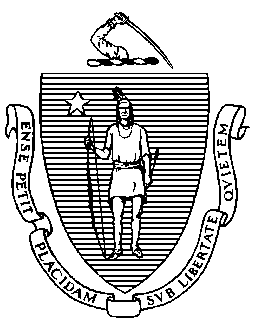 Elementary and Secondary Education75 Pleasant Street, Malden, Massachusetts 02148-4906 	       Telephone: (781) 338-3000                                                                                                                 TTY: N.E.T. Relay 1-800-439-2370MEMORANDUM______________________________________________________________________________Jeffrey C. RileyCommissionerTo:Members of the Board of Elementary and Secondary EducationFrom:	Jeffrey C. Riley, CommissionerDate:	September 12, 2023Subject:Grant Packages for the Board of Elementary and Secondary Education (September)Pursuant to the authority given to me by the Board of Elementary and Secondary Education at its October 21, 2008 meeting, I approved the following competitive grants.Pursuant to the authority given to me by the Board of Elementary and Secondary Education at its October 21, 2008 meeting, I approved the following competitive grants.Pursuant to the authority given to me by the Board of Elementary and Secondary Education at its October 21, 2008 meeting, I approved the following competitive grants.Pursuant to the authority given to me by the Board of Elementary and Secondary Education at its October 21, 2008 meeting, I approved the following competitive grants.FUND CODEGRANT PROGRAMNUMBER OFPROPOSALS APPROVEDAMOUNT121Summer Acceleration Academies Grant40$2,586,642164Expanding High-Quality Instructional Mathematics Materials30$800,0000412Career & Technical Education Partnership Grant10$2,026,597589Civics Teaching and Learning29$882,957   599OpenSciEd Elementary Field Test12$320,464601OpenSciEd Middle School Implementation Support7$315,384653Investigating History Implementation38$1,197,994TOTAL 166$1,197,994NAME OF GRANT PROGRAM:   FY24 Summer Acceleration Academies GrantFY24 Summer Acceleration Academies GrantFUND CODE: 121FUNDS ALLOCATED:     $2,586,642 (Federal – ESSER)$2,586,642 (Federal – ESSER)$2,586,642 (Federal – ESSER)FUNDS REQUESTED:$2,586,642$2,586,642$2,586,642PURPOSE: The purpose of this competitive grant is to fund the implementation of a specific strategic initiative, the Acceleration Academies, during summer 2023 to help accelerate the learning of students most affected by the COVID-19 pandemic. This grant opportunity is intended to supplement, not supplant, programming a school or district is already planning to offer over the summer, therefore the Summer Acceleration Academies program would need to take place between the end of a school or district’s currently planned summer school programming and when the school or district’s teachers return for the 2023-2024 school year.Funds from this grant can be used to support the implementation of Early Literacy Acceleration Academies for rising kindergartners, rising 1st graders, and rising 2nd graders, English/English Language Arts Academies for rising 3rd graders, rising 4th graders, rising 5th graders, rising 6th graders, rising 7th graders, rising 8th graders, and rising 10th graders, and/or Math Acceleration Academies for rising 3rd graders, rising 4th graders, rising 5th graders, rising 6th graders, rising 7th graders, rising 8th graders, and rising 10th graders.PURPOSE: The purpose of this competitive grant is to fund the implementation of a specific strategic initiative, the Acceleration Academies, during summer 2023 to help accelerate the learning of students most affected by the COVID-19 pandemic. This grant opportunity is intended to supplement, not supplant, programming a school or district is already planning to offer over the summer, therefore the Summer Acceleration Academies program would need to take place between the end of a school or district’s currently planned summer school programming and when the school or district’s teachers return for the 2023-2024 school year.Funds from this grant can be used to support the implementation of Early Literacy Acceleration Academies for rising kindergartners, rising 1st graders, and rising 2nd graders, English/English Language Arts Academies for rising 3rd graders, rising 4th graders, rising 5th graders, rising 6th graders, rising 7th graders, rising 8th graders, and rising 10th graders, and/or Math Acceleration Academies for rising 3rd graders, rising 4th graders, rising 5th graders, rising 6th graders, rising 7th graders, rising 8th graders, and rising 10th graders.PURPOSE: The purpose of this competitive grant is to fund the implementation of a specific strategic initiative, the Acceleration Academies, during summer 2023 to help accelerate the learning of students most affected by the COVID-19 pandemic. This grant opportunity is intended to supplement, not supplant, programming a school or district is already planning to offer over the summer, therefore the Summer Acceleration Academies program would need to take place between the end of a school or district’s currently planned summer school programming and when the school or district’s teachers return for the 2023-2024 school year.Funds from this grant can be used to support the implementation of Early Literacy Acceleration Academies for rising kindergartners, rising 1st graders, and rising 2nd graders, English/English Language Arts Academies for rising 3rd graders, rising 4th graders, rising 5th graders, rising 6th graders, rising 7th graders, rising 8th graders, and rising 10th graders, and/or Math Acceleration Academies for rising 3rd graders, rising 4th graders, rising 5th graders, rising 6th graders, rising 7th graders, rising 8th graders, and rising 10th graders.PURPOSE: The purpose of this competitive grant is to fund the implementation of a specific strategic initiative, the Acceleration Academies, during summer 2023 to help accelerate the learning of students most affected by the COVID-19 pandemic. This grant opportunity is intended to supplement, not supplant, programming a school or district is already planning to offer over the summer, therefore the Summer Acceleration Academies program would need to take place between the end of a school or district’s currently planned summer school programming and when the school or district’s teachers return for the 2023-2024 school year.Funds from this grant can be used to support the implementation of Early Literacy Acceleration Academies for rising kindergartners, rising 1st graders, and rising 2nd graders, English/English Language Arts Academies for rising 3rd graders, rising 4th graders, rising 5th graders, rising 6th graders, rising 7th graders, rising 8th graders, and rising 10th graders, and/or Math Acceleration Academies for rising 3rd graders, rising 4th graders, rising 5th graders, rising 6th graders, rising 7th graders, rising 8th graders, and rising 10th graders.NUMBER OF PROPOSALS RECEIVED:NUMBER OF PROPOSALS RECEIVED:4040NUMBER OF PROPOSALS RECOMMENDED:NUMBER OF PROPOSALS RECOMMENDED:4040NUMBER OF PROPOSALS NOT RECOMMENDED:NUMBER OF PROPOSALS NOT RECOMMENDED:00RESULT OF FUNDING: This grant opportunity will support the implementation early literacy, ELA, and/or math Acceleration Academies in 40 schools/districts. These Summer Acceleration Academies will serve approximately 5,800 students (projections provided by LEAs).RESULT OF FUNDING: This grant opportunity will support the implementation early literacy, ELA, and/or math Acceleration Academies in 40 schools/districts. These Summer Acceleration Academies will serve approximately 5,800 students (projections provided by LEAs).RESULT OF FUNDING: This grant opportunity will support the implementation early literacy, ELA, and/or math Acceleration Academies in 40 schools/districts. These Summer Acceleration Academies will serve approximately 5,800 students (projections provided by LEAs).RESULT OF FUNDING: This grant opportunity will support the implementation early literacy, ELA, and/or math Acceleration Academies in 40 schools/districts. These Summer Acceleration Academies will serve approximately 5,800 students (projections provided by LEAs).NAME OF GRANT PROGRAM:   Expanding High-Quality Instructional Mathematics MaterialsExpanding High-Quality Instructional Mathematics MaterialsFUND CODE: 164FUNDS ALLOCATED:     $800,000 (Federal)$800,000 (Federal)$800,000 (Federal)FUNDS REQUESTED:$800,000  $800,000  $800,000  PURPOSE: This federally funded grant will support districts to adopt new high-quality core mathematics instructional materials, as well as foundational professional development for educators to implement those materials.PURPOSE: This federally funded grant will support districts to adopt new high-quality core mathematics instructional materials, as well as foundational professional development for educators to implement those materials.PURPOSE: This federally funded grant will support districts to adopt new high-quality core mathematics instructional materials, as well as foundational professional development for educators to implement those materials.PURPOSE: This federally funded grant will support districts to adopt new high-quality core mathematics instructional materials, as well as foundational professional development for educators to implement those materials.NUMBER OF PROPOSALS RECEIVED:  NUMBER OF PROPOSALS RECEIVED:  3030NUMBER OF PROPOSALS RECOMMENDED: NUMBER OF PROPOSALS RECOMMENDED: 3030NUMBER OF PROPOSALS NOT RECOMMENDED:NUMBER OF PROPOSALS NOT RECOMMENDED:00RESULT OF FUNDING: This grant will support 30 districts to purchase and implement new High-Quality Math Materials for the 23-24 school year. Districts receive funds to pay for books, consumables, digital student licenses and the foundational professional development necessary to launch the new materials with educators and students. Students in 83 schools will benefit from moving from outdated or low-quality core math materials to new materials that have been independently rated as high quality. This grant is part of DESE wider initiative to support districts to provide high-quality core materials for all students.RESULT OF FUNDING: This grant will support 30 districts to purchase and implement new High-Quality Math Materials for the 23-24 school year. Districts receive funds to pay for books, consumables, digital student licenses and the foundational professional development necessary to launch the new materials with educators and students. Students in 83 schools will benefit from moving from outdated or low-quality core math materials to new materials that have been independently rated as high quality. This grant is part of DESE wider initiative to support districts to provide high-quality core materials for all students.RESULT OF FUNDING: This grant will support 30 districts to purchase and implement new High-Quality Math Materials for the 23-24 school year. Districts receive funds to pay for books, consumables, digital student licenses and the foundational professional development necessary to launch the new materials with educators and students. Students in 83 schools will benefit from moving from outdated or low-quality core math materials to new materials that have been independently rated as high quality. This grant is part of DESE wider initiative to support districts to provide high-quality core materials for all students.RESULT OF FUNDING: This grant will support 30 districts to purchase and implement new High-Quality Math Materials for the 23-24 school year. Districts receive funds to pay for books, consumables, digital student licenses and the foundational professional development necessary to launch the new materials with educators and students. Students in 83 schools will benefit from moving from outdated or low-quality core math materials to new materials that have been independently rated as high quality. This grant is part of DESE wider initiative to support districts to provide high-quality core materials for all students.RECIPIENTSAMOUNTSAndover $26,000 Attleboro $10,000 Cape Cod Regional Vocational Technical $53,000 Cohasset $23,000 CREST $12,000 Everett $75,000 Frontier $70,000 Greenfield $30,000 Hampden-Wilbraham $19,000 Hampshire $7,000 Hudson $71,000 Lowell $60,000 Malden $14,000 Medfield $28,000 Milford $34,000 North Middlesex $8,000 Nauset $13,000 North Adams $6,000 Northborough $19,000 Pentucket $30,000 Plymouth $18,000 Prospect Hill $10,000 Quabbin $29,000 Sandwich $31,000 Southborough $15,000 Stoughton $31,000 Wareham $15,000 Warwick $6,000 Westport $13,000 Winthrop $24,000 TOTAL FEDERAL FUNDS$800,000NAME OF GRANT PROGRAM:   Career & Technical Education Partnership GrantCareer & Technical Education Partnership GrantFUND CODE: 0412FUNDS ALLOCATED:     $3,500,000 (State)$3,500,000 (State)$3,500,000 (State)FUNDS REQUESTED:$2,026,597$2,026,597$2,026,597PURPOSE: The purpose of this state-funded competitive Career and Technical Education (CTE) Partnership Implementation Grant is to support regional and local partnerships to expand existing and/or develop new CTE programs and initiatives that increase student access to CTE opportunities, primarily through more effective use and integration of existing capacity and resources. PURPOSE: The purpose of this state-funded competitive Career and Technical Education (CTE) Partnership Implementation Grant is to support regional and local partnerships to expand existing and/or develop new CTE programs and initiatives that increase student access to CTE opportunities, primarily through more effective use and integration of existing capacity and resources. PURPOSE: The purpose of this state-funded competitive Career and Technical Education (CTE) Partnership Implementation Grant is to support regional and local partnerships to expand existing and/or develop new CTE programs and initiatives that increase student access to CTE opportunities, primarily through more effective use and integration of existing capacity and resources. PURPOSE: The purpose of this state-funded competitive Career and Technical Education (CTE) Partnership Implementation Grant is to support regional and local partnerships to expand existing and/or develop new CTE programs and initiatives that increase student access to CTE opportunities, primarily through more effective use and integration of existing capacity and resources. NUMBER OF PROPOSALS RECEIVED:NUMBER OF PROPOSALS RECEIVED:1111NUMBER OF PROPOSALS RECOMMENDED:NUMBER OF PROPOSALS RECOMMENDED:1010NUMBER OF PROPOSALS NOT RECOMMENDED:NUMBER OF PROPOSALS NOT RECOMMENDED:11RESULT OF FUNDING: This partnership opportunity emphasizes using existing facilities through creative scheduling, targeting underserved populations, and fostering cooperation between regional vocational technical high schools serving Gateway cities and those cities’ high schools.Ten (10) school districts will receive funding to implement, with identified partners, new CTE initiatives that increase student access to CTE opportunities, primarily through more effective use and integration of existing capacity and resources. 
Six of the projects awarded funding involve Gateway Cities, and nine increase access to Chapter 74 state-approved vocational technical education programming for students who would otherwise not be served. Six expand use of existing vocational technical facilities. All ten projects target underserved student populations in the provision of career and technical education.RESULT OF FUNDING: This partnership opportunity emphasizes using existing facilities through creative scheduling, targeting underserved populations, and fostering cooperation between regional vocational technical high schools serving Gateway cities and those cities’ high schools.Ten (10) school districts will receive funding to implement, with identified partners, new CTE initiatives that increase student access to CTE opportunities, primarily through more effective use and integration of existing capacity and resources. 
Six of the projects awarded funding involve Gateway Cities, and nine increase access to Chapter 74 state-approved vocational technical education programming for students who would otherwise not be served. Six expand use of existing vocational technical facilities. All ten projects target underserved student populations in the provision of career and technical education.RESULT OF FUNDING: This partnership opportunity emphasizes using existing facilities through creative scheduling, targeting underserved populations, and fostering cooperation between regional vocational technical high schools serving Gateway cities and those cities’ high schools.Ten (10) school districts will receive funding to implement, with identified partners, new CTE initiatives that increase student access to CTE opportunities, primarily through more effective use and integration of existing capacity and resources. 
Six of the projects awarded funding involve Gateway Cities, and nine increase access to Chapter 74 state-approved vocational technical education programming for students who would otherwise not be served. Six expand use of existing vocational technical facilities. All ten projects target underserved student populations in the provision of career and technical education.RESULT OF FUNDING: This partnership opportunity emphasizes using existing facilities through creative scheduling, targeting underserved populations, and fostering cooperation between regional vocational technical high schools serving Gateway cities and those cities’ high schools.Ten (10) school districts will receive funding to implement, with identified partners, new CTE initiatives that increase student access to CTE opportunities, primarily through more effective use and integration of existing capacity and resources. 
Six of the projects awarded funding involve Gateway Cities, and nine increase access to Chapter 74 state-approved vocational technical education programming for students who would otherwise not be served. Six expand use of existing vocational technical facilities. All ten projects target underserved student populations in the provision of career and technical education.RECIPIENTSAMOUNTSAttleboro PSD285,000Beverly PSD157,335Brockton PSD415,000Essex North Shore A&TSD332,000Greater Lawrence RVTSD270,900Greater Lowell RVTSD149,880Hadley PSD25,000Holyoke PSD82,282Montachusett RVTSD30,000Salem PSD279,200TOTAL STATE FUNDS$2,026,597NAME OF GRANT PROGRAM:   Civics Teaching and LearningCivics Teaching and LearningFUND CODE: 589FUNDS ALLOCATED:     $900,000 (State Trust) $900,000 (State Trust) $900,000 (State Trust) FUNDS REQUESTED:$882,957$882,957$882,957PURPOSE: To support civics teaching and learning, including but not limited to implementation of student-led, non-partisan civics projects. As stated in Chapter 296 of the Acts of 2018, "In all public schools, history of the United States of America and social science, including civics, shall be taught as required subjects to promote civic service and a greater knowledge thereof and to prepare students, morally and intellectually, for the duties of citizenship." This grant supports LEAs as they strengthen civics teaching and learning at any grade level; in addition, this grant supports implementation of grade 8 and high school civics projects which are required by law.PURPOSE: To support civics teaching and learning, including but not limited to implementation of student-led, non-partisan civics projects. As stated in Chapter 296 of the Acts of 2018, "In all public schools, history of the United States of America and social science, including civics, shall be taught as required subjects to promote civic service and a greater knowledge thereof and to prepare students, morally and intellectually, for the duties of citizenship." This grant supports LEAs as they strengthen civics teaching and learning at any grade level; in addition, this grant supports implementation of grade 8 and high school civics projects which are required by law.PURPOSE: To support civics teaching and learning, including but not limited to implementation of student-led, non-partisan civics projects. As stated in Chapter 296 of the Acts of 2018, "In all public schools, history of the United States of America and social science, including civics, shall be taught as required subjects to promote civic service and a greater knowledge thereof and to prepare students, morally and intellectually, for the duties of citizenship." This grant supports LEAs as they strengthen civics teaching and learning at any grade level; in addition, this grant supports implementation of grade 8 and high school civics projects which are required by law.PURPOSE: To support civics teaching and learning, including but not limited to implementation of student-led, non-partisan civics projects. As stated in Chapter 296 of the Acts of 2018, "In all public schools, history of the United States of America and social science, including civics, shall be taught as required subjects to promote civic service and a greater knowledge thereof and to prepare students, morally and intellectually, for the duties of citizenship." This grant supports LEAs as they strengthen civics teaching and learning at any grade level; in addition, this grant supports implementation of grade 8 and high school civics projects which are required by law.NUMBER OF PROPOSALS RECEIVED: NUMBER OF PROPOSALS RECEIVED: 4747NUMBER OF PROPOSALS RECOMMENDED: NUMBER OF PROPOSALS RECOMMENDED: 2929NUMBER OF PROPOSALS NOT RECOMMENDED: NUMBER OF PROPOSALS NOT RECOMMENDED: 1818RESULT OF FUNDING: This grant will support 29 Local Education Agencies (LEAs) in strengthening civic education across grades K-12. The awards, which range from $7,700 to $60,000, will fund four major types of activities. First, they will be used to fund the development and/or purchase of curricula intended to further students' civic knowledge, skills, and dispositions at any grade level. Second, they will fund professional development focused on instruction of civic knowledge, skills for educators of any grade level. They will also support the implementation of the student-led civics projects required by Chapter 296 of the Acts of 2018. Finally, they will be used to engage students in civic learning experiences such as field trips or special programs that enrich core curricular learning. Funding prioritized projects that would have an equitable impact, engaged students in real-world opportunities for deeper learning, and would lead to sustained, long-term enhancements to civics teaching and learning.RESULT OF FUNDING: This grant will support 29 Local Education Agencies (LEAs) in strengthening civic education across grades K-12. The awards, which range from $7,700 to $60,000, will fund four major types of activities. First, they will be used to fund the development and/or purchase of curricula intended to further students' civic knowledge, skills, and dispositions at any grade level. Second, they will fund professional development focused on instruction of civic knowledge, skills for educators of any grade level. They will also support the implementation of the student-led civics projects required by Chapter 296 of the Acts of 2018. Finally, they will be used to engage students in civic learning experiences such as field trips or special programs that enrich core curricular learning. Funding prioritized projects that would have an equitable impact, engaged students in real-world opportunities for deeper learning, and would lead to sustained, long-term enhancements to civics teaching and learning.RESULT OF FUNDING: This grant will support 29 Local Education Agencies (LEAs) in strengthening civic education across grades K-12. The awards, which range from $7,700 to $60,000, will fund four major types of activities. First, they will be used to fund the development and/or purchase of curricula intended to further students' civic knowledge, skills, and dispositions at any grade level. Second, they will fund professional development focused on instruction of civic knowledge, skills for educators of any grade level. They will also support the implementation of the student-led civics projects required by Chapter 296 of the Acts of 2018. Finally, they will be used to engage students in civic learning experiences such as field trips or special programs that enrich core curricular learning. Funding prioritized projects that would have an equitable impact, engaged students in real-world opportunities for deeper learning, and would lead to sustained, long-term enhancements to civics teaching and learning.RESULT OF FUNDING: This grant will support 29 Local Education Agencies (LEAs) in strengthening civic education across grades K-12. The awards, which range from $7,700 to $60,000, will fund four major types of activities. First, they will be used to fund the development and/or purchase of curricula intended to further students' civic knowledge, skills, and dispositions at any grade level. Second, they will fund professional development focused on instruction of civic knowledge, skills for educators of any grade level. They will also support the implementation of the student-led civics projects required by Chapter 296 of the Acts of 2018. Finally, they will be used to engage students in civic learning experiences such as field trips or special programs that enrich core curricular learning. Funding prioritized projects that would have an equitable impact, engaged students in real-world opportunities for deeper learning, and would lead to sustained, long-term enhancements to civics teaching and learning.RECIPIENTSAMOUNTSBarnstable$20,650Boston$60,000Brockton$58,005Brookline$60,000Chelsea$45,900Community Day Charter School$7,700Dennis Yarmouth $40,000Everett$26,680Greenfield$31,000Hudson$23,400Innovation Charter Academy$19,620Lowell$60,000Lowell Community Charter School$11,250Lynn$60,000Match Charter Academy$16,875Milford$28,000Mohawk Trail Regional School District$16,446New Heights Charter$19,980Peabody$40,000Pittsfield $15,600Quabbin Regional School District$29,290Ralph Mahar$20,000Randolph$30,924Salem$13,735Salem Academy$20,000Springfield$29,940Stoneham$20,000Winchendon$25,372West Springfield$35,590TOTAL STATE TRUST FUNDS$882,957   NAME OF GRANT PROGRAM:   OpenSciEd Elementary Field TestOpenSciEd Elementary Field TestFUND CODE: 599FUNDS ALLOCATED:     $700,000 (Federal) $700,000 (Federal) $700,000 (Federal) FUNDS REQUESTED:$320,464$320,464$320,464PURPOSE: This competitive grant is intended to provide funding support for schools/districts that will pilot the OpenSciEd Elementary science curriculum in school years 2023-24 and 2024-25 as part of the Massachusetts Field Test.  PURPOSE: This competitive grant is intended to provide funding support for schools/districts that will pilot the OpenSciEd Elementary science curriculum in school years 2023-24 and 2024-25 as part of the Massachusetts Field Test.  PURPOSE: This competitive grant is intended to provide funding support for schools/districts that will pilot the OpenSciEd Elementary science curriculum in school years 2023-24 and 2024-25 as part of the Massachusetts Field Test.  PURPOSE: This competitive grant is intended to provide funding support for schools/districts that will pilot the OpenSciEd Elementary science curriculum in school years 2023-24 and 2024-25 as part of the Massachusetts Field Test.  NUMBER OF PROPOSALS RECEIVED: NUMBER OF PROPOSALS RECEIVED: 1212NUMBER OF PROPOSALS RECOMMENDED: NUMBER OF PROPOSALS RECOMMENDED: 1212NUMBER OF PROPOSALS NOT RECOMMENDED: NUMBER OF PROPOSALS NOT RECOMMENDED: 00RESULT OF FUNDING: The funding will expand access to high-quality, standards-aligned curricular materials and professional learning to Massachusetts schools and districts. Massachusetts educators and students will have the opportunity to provide critical feedback during the pilot to improve the curriculum for future widespread adoption across the state in subsequent years.RESULT OF FUNDING: The funding will expand access to high-quality, standards-aligned curricular materials and professional learning to Massachusetts schools and districts. Massachusetts educators and students will have the opportunity to provide critical feedback during the pilot to improve the curriculum for future widespread adoption across the state in subsequent years.RESULT OF FUNDING: The funding will expand access to high-quality, standards-aligned curricular materials and professional learning to Massachusetts schools and districts. Massachusetts educators and students will have the opportunity to provide critical feedback during the pilot to improve the curriculum for future widespread adoption across the state in subsequent years.RESULT OF FUNDING: The funding will expand access to high-quality, standards-aligned curricular materials and professional learning to Massachusetts schools and districts. Massachusetts educators and students will have the opportunity to provide critical feedback during the pilot to improve the curriculum for future widespread adoption across the state in subsequent years.RECIPIENTSAMOUNTSBoston Public Schools$59,064Codman Academy$8,800Fall River Public Schools$89,400Marlborough Public Schools$26,900Marion School District$4,100Mattapoisett School District$4,100Milford Public Schools$18,900Monson Public Schools$37,200Newton Public Schools$42,000Plymouth Public Schools$19,600Rochester School District$4,100Up Academy Dorchester$6,300TOTAL FEDERAL FUNDS$320,464NAME OF GRANT PROGRAM:   OpenSciEd Middle School Implementation SupportOpenSciEd Middle School Implementation SupportFUND CODE: 601FUNDS ALLOCATED:     $400,000 (Federal) $400,000 (Federal) $400,000 (Federal) FUNDS REQUESTED:$315,384$315,384$315,384PURPOSE: This competitive grant is intended to provide funding support for schools/districts that will have adopted and commit to implementing the high-quality middle school OpenScied science curriculum. The funding will support the purchase of materials, participation in professional learning, subsidize staff and time for coaching, and support access to digital learning platforms.  PURPOSE: This competitive grant is intended to provide funding support for schools/districts that will have adopted and commit to implementing the high-quality middle school OpenScied science curriculum. The funding will support the purchase of materials, participation in professional learning, subsidize staff and time for coaching, and support access to digital learning platforms.  PURPOSE: This competitive grant is intended to provide funding support for schools/districts that will have adopted and commit to implementing the high-quality middle school OpenScied science curriculum. The funding will support the purchase of materials, participation in professional learning, subsidize staff and time for coaching, and support access to digital learning platforms.  PURPOSE: This competitive grant is intended to provide funding support for schools/districts that will have adopted and commit to implementing the high-quality middle school OpenScied science curriculum. The funding will support the purchase of materials, participation in professional learning, subsidize staff and time for coaching, and support access to digital learning platforms.  NUMBER OF PROPOSALS RECEIVED: NUMBER OF PROPOSALS RECEIVED: 77NUMBER OF PROPOSALS RECOMMENDED: NUMBER OF PROPOSALS RECOMMENDED: 77NUMBER OF PROPOSALS NOT RECOMMENDED: NUMBER OF PROPOSALS NOT RECOMMENDED: 00RESULT OF FUNDING: The funding will expand access to high-quality, standards-aligned curricular materials and professional learning to Massachusetts schools and districts. Massachusetts educators and students will have the opportunity to provide critical feedback during the pilot to improve the curriculum for future widespread adoption across the state in subsequent years.RESULT OF FUNDING: The funding will expand access to high-quality, standards-aligned curricular materials and professional learning to Massachusetts schools and districts. Massachusetts educators and students will have the opportunity to provide critical feedback during the pilot to improve the curriculum for future widespread adoption across the state in subsequent years.RESULT OF FUNDING: The funding will expand access to high-quality, standards-aligned curricular materials and professional learning to Massachusetts schools and districts. Massachusetts educators and students will have the opportunity to provide critical feedback during the pilot to improve the curriculum for future widespread adoption across the state in subsequent years.RESULT OF FUNDING: The funding will expand access to high-quality, standards-aligned curricular materials and professional learning to Massachusetts schools and districts. Massachusetts educators and students will have the opportunity to provide critical feedback during the pilot to improve the curriculum for future widespread adoption across the state in subsequent years.RECIPIENTSAMOUNTSCohasset$62,600 Hingham$39,785 Lynnfield$36,900 Newton$49,395 Plymouth$11,000 Quabbin$48,304 Southwick-Tolland-Granville$67,400TOTAL FEDERAL FUNDS$315,384NAME OF GRANT PROGRAM:   Investigating History ImplementationInvestigating History ImplementationFUND CODE: 653FUNDS ALLOCATED:     $1,197,994 (Federal)$1,197,994 (Federal)$1,197,994 (Federal)FUNDS REQUESTED:$1,322,107$1,322,107$1,322,107PURPOSE: To provide funding support for schools that adopt and implement the Investigating History curriculum for 2023-2024. Investigating History is a comprehensive innovative, open-source history/social science curriculum that DESE has developed for fifth, sixth, and seventh grades. This competitive grant is designed to fund the costs associated with professional development, as well as cover additional costs of implementation such as teacher planning time outside of contract hours or the purchase of printed copies of the Investigating History materials, in order to facilitate a successful adoption of the Investigating History materials across a school or district.PURPOSE: To provide funding support for schools that adopt and implement the Investigating History curriculum for 2023-2024. Investigating History is a comprehensive innovative, open-source history/social science curriculum that DESE has developed for fifth, sixth, and seventh grades. This competitive grant is designed to fund the costs associated with professional development, as well as cover additional costs of implementation such as teacher planning time outside of contract hours or the purchase of printed copies of the Investigating History materials, in order to facilitate a successful adoption of the Investigating History materials across a school or district.PURPOSE: To provide funding support for schools that adopt and implement the Investigating History curriculum for 2023-2024. Investigating History is a comprehensive innovative, open-source history/social science curriculum that DESE has developed for fifth, sixth, and seventh grades. This competitive grant is designed to fund the costs associated with professional development, as well as cover additional costs of implementation such as teacher planning time outside of contract hours or the purchase of printed copies of the Investigating History materials, in order to facilitate a successful adoption of the Investigating History materials across a school or district.PURPOSE: To provide funding support for schools that adopt and implement the Investigating History curriculum for 2023-2024. Investigating History is a comprehensive innovative, open-source history/social science curriculum that DESE has developed for fifth, sixth, and seventh grades. This competitive grant is designed to fund the costs associated with professional development, as well as cover additional costs of implementation such as teacher planning time outside of contract hours or the purchase of printed copies of the Investigating History materials, in order to facilitate a successful adoption of the Investigating History materials across a school or district.NUMBER OF PROPOSALS RECEIVED: NUMBER OF PROPOSALS RECEIVED: 4343NUMBER OF PROPOSALS RECOMMENDED: NUMBER OF PROPOSALS RECOMMENDED: 3838NUMBER OF PROPOSALS NOT RECOMMENDED: NUMBER OF PROPOSALS NOT RECOMMENDED: 55RESULT OF FUNDING: This grant will support 38 Local Education Agencies (LEAs) and approximately 550 teachers across approximately 140 schools with the costs of implementing DESE’s new Investigating History curriculum across grades 5, 6, and/or 7 in the 2023-2024 school year. The awards, which range from $873 to $149,058, are intended to support the costs of providing teachers and administrators with high-quality, curriculum-based professional development throughout the year as well as to cover additional costs related to planning and implementation such as transportation to workshops, substitute coverage, purchase of hard-copy materials, and stipends for planning time outside of contract hours. Ultimately, this grant will provide thousands of students across Massachusetts with inquiry-based, culturally sustaining history/social science instruction that empowers with civic knowledge, skills, and dispositions.RESULT OF FUNDING: This grant will support 38 Local Education Agencies (LEAs) and approximately 550 teachers across approximately 140 schools with the costs of implementing DESE’s new Investigating History curriculum across grades 5, 6, and/or 7 in the 2023-2024 school year. The awards, which range from $873 to $149,058, are intended to support the costs of providing teachers and administrators with high-quality, curriculum-based professional development throughout the year as well as to cover additional costs related to planning and implementation such as transportation to workshops, substitute coverage, purchase of hard-copy materials, and stipends for planning time outside of contract hours. Ultimately, this grant will provide thousands of students across Massachusetts with inquiry-based, culturally sustaining history/social science instruction that empowers with civic knowledge, skills, and dispositions.RESULT OF FUNDING: This grant will support 38 Local Education Agencies (LEAs) and approximately 550 teachers across approximately 140 schools with the costs of implementing DESE’s new Investigating History curriculum across grades 5, 6, and/or 7 in the 2023-2024 school year. The awards, which range from $873 to $149,058, are intended to support the costs of providing teachers and administrators with high-quality, curriculum-based professional development throughout the year as well as to cover additional costs related to planning and implementation such as transportation to workshops, substitute coverage, purchase of hard-copy materials, and stipends for planning time outside of contract hours. Ultimately, this grant will provide thousands of students across Massachusetts with inquiry-based, culturally sustaining history/social science instruction that empowers with civic knowledge, skills, and dispositions.RESULT OF FUNDING: This grant will support 38 Local Education Agencies (LEAs) and approximately 550 teachers across approximately 140 schools with the costs of implementing DESE’s new Investigating History curriculum across grades 5, 6, and/or 7 in the 2023-2024 school year. The awards, which range from $873 to $149,058, are intended to support the costs of providing teachers and administrators with high-quality, curriculum-based professional development throughout the year as well as to cover additional costs related to planning and implementation such as transportation to workshops, substitute coverage, purchase of hard-copy materials, and stipends for planning time outside of contract hours. Ultimately, this grant will provide thousands of students across Massachusetts with inquiry-based, culturally sustaining history/social science instruction that empowers with civic knowledge, skills, and dispositions.RECIPIENTSAMOUNTSAshland $5,236 Attleboro $34,664 Berkley $7,195 Boston $72,000 Boston Collegiate Charter School $22,446 Bourne $8,500 Brookline $16,900 Central Berkshire Regional School District $10,700 Chelsea $9,850 Cohasset $26,900 Everett $97,874 Fall River $44,852 Gardner $14,500 Greenfield $17,700 Hamilton-Wenham Regional School District $10,727 Hingham $17,137 Hudson $9,300 Manchester Essex Regional School District $15,730 Medway $13,360 Millbury $23,200 Mount Greylock Regional School District $14,565 Narragansett $14,040 Needham $11,000 New Heights Charter School of Brockton $8,952 North Andover $28,384 North Middlesex Regional School District $63,378 Plymouth $32,960 Randolph $39,638 Reading $29,525 Salem Academy Charter School $13,932 Scituate $28,843 Springfield $86,380 Taunton $155,148 UP Academy Charter School of Boston $873 Uxbridge $22,500 Wales $39,200 West Springfield $11,346 Winchendon $118,559 TOTAL FEDERAL FUNDS$1,197,994